TÀI LIỆU HƯỚNG DẪN ĐĂNG KÝ TÀI KHOẢN CÔNG DÂNBước 1:  Mở trình duyệt, truy cập vào website: https://dichvucong.langson.gov.vn/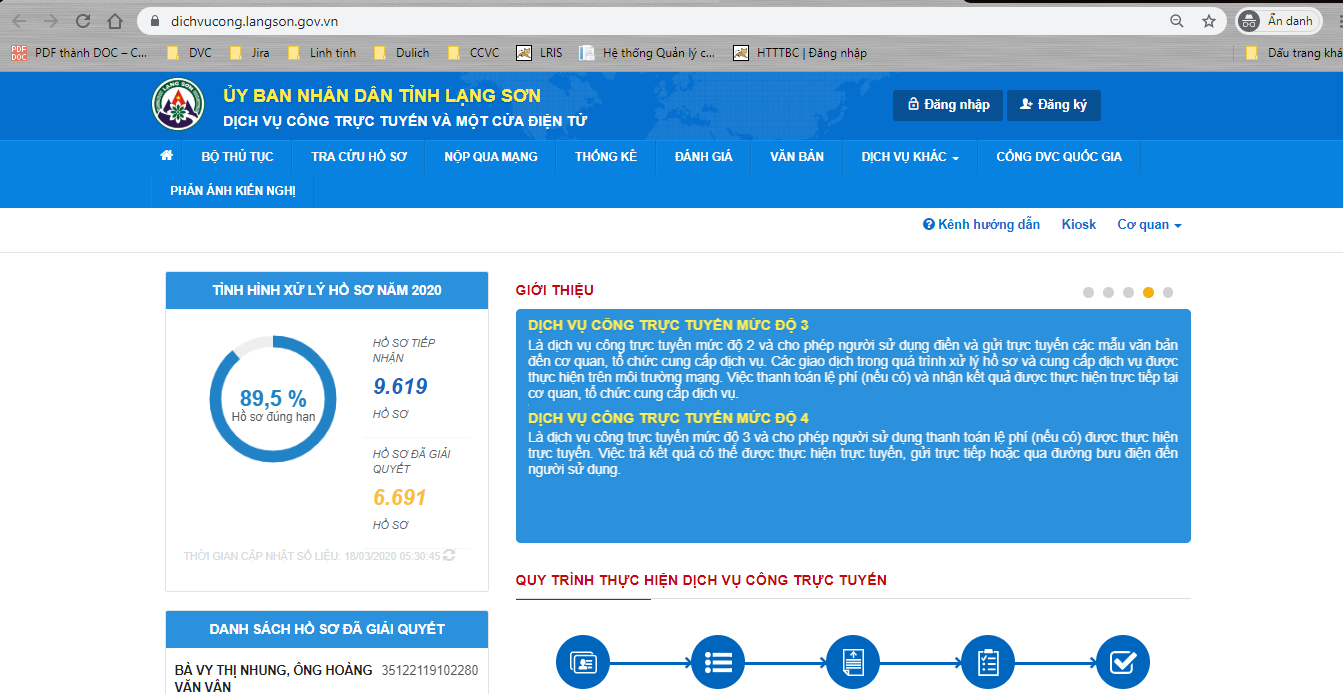 Bước 2: Chọn mune  [Đăng ký] điền đầy đủ các thông tin theo mẫu 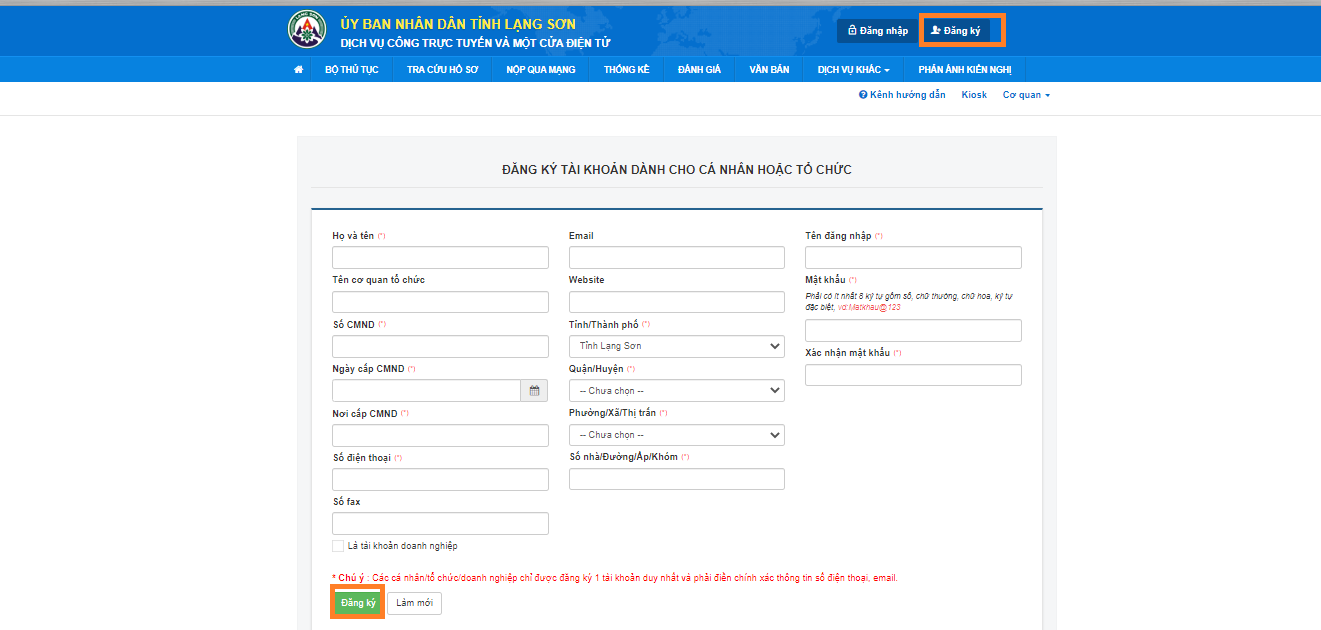 *Các thông tin cần lưu ý: Các trường có dấu (*) bắt buộc phải điềnSố điện thoại: mã xác nhận sẽ được gửi đến số điện thoại (chỉ gửi đến đầu số vinaphone) Email: mã xác nhận sẽ gửi đến email (nếu điền đầy đủ email)Mật khẩu: phải có ít nhất 8 ký tự gồm số, chữ thường, chữ hoa, ký tự đặc biệt, ví dụ: Vnpt@123Bước 3: Sau khi điền đầy đủ các thông tin nhấn chọn [Đăng ký]Bước 4: Điền mã xác thực (mã xác thực được gửi đến số điện thoại và email)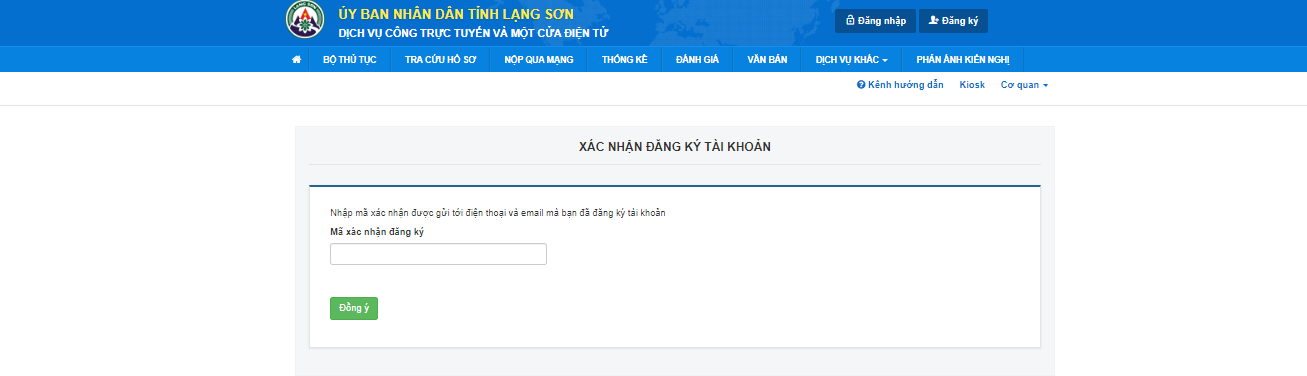 Điền mã xác nhận rồi nhấn [Đồng ý]Bước 5: Đăng nhập tài khoản công dân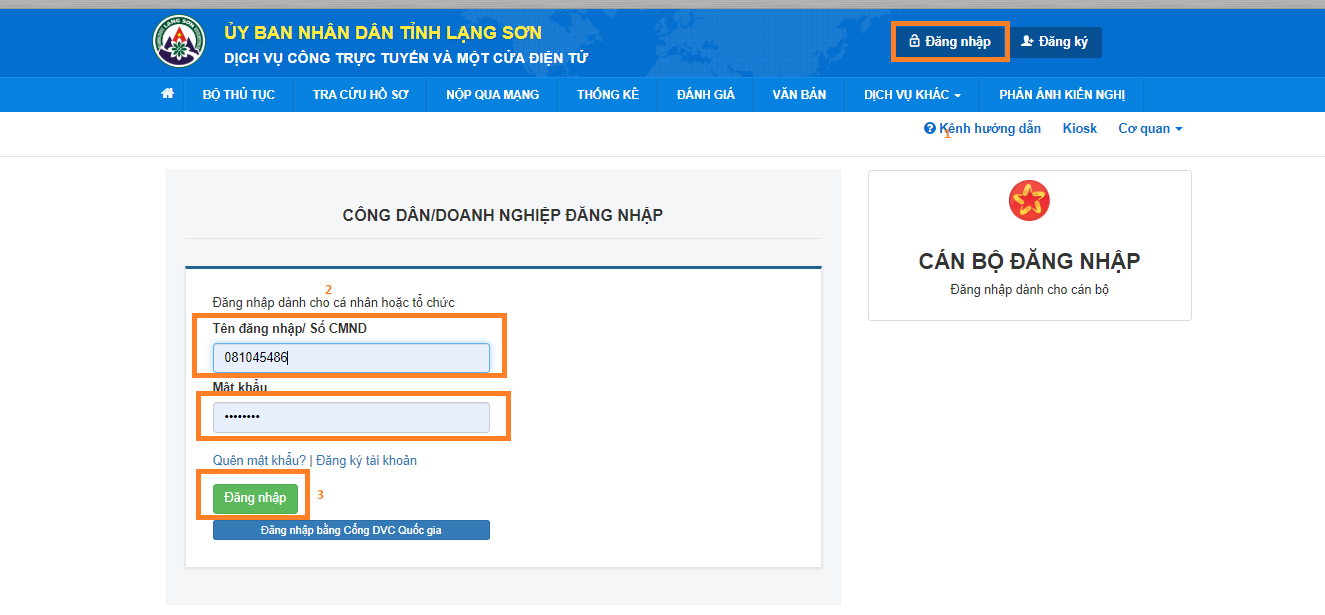 Chọn chức năng [Đăng nhập]Điền tài khoản và mập khẩuChọn [Đăng nhập]